ПРИЛОЖЕНИЕк решению Собраниядепутатов города Троицкаот 22.12.2016г. № 198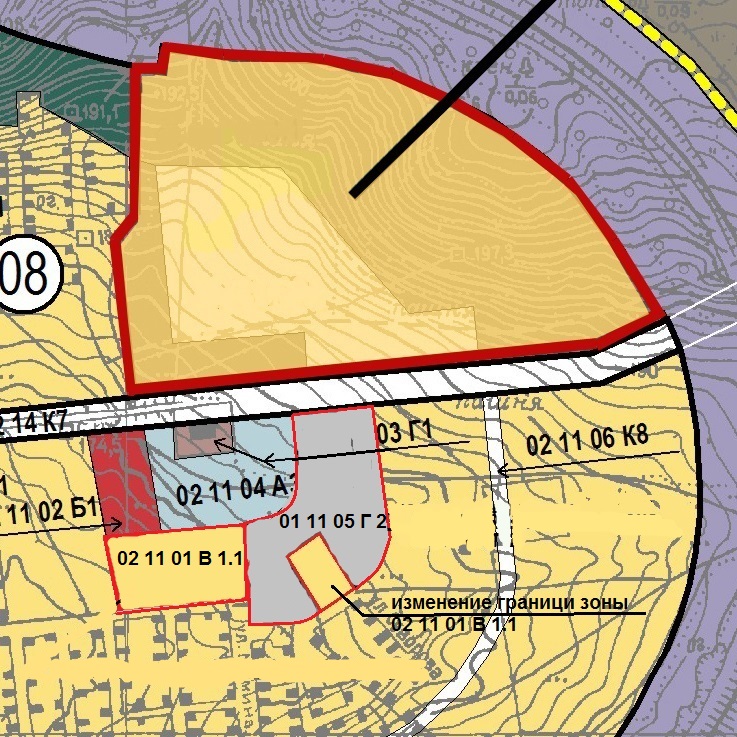 